2016年第二波【全國小學生減塑行動大串連】環保袋設計甄選比賽實施計畫前言：   2015年6月，一隻剛剛斷奶的鯨魚(小梧子)擱淺於彰化外海，死因是牠肚子裡塞滿塑膠袋，這消息震撼台灣民眾。向來關心環境教育的大愛電視台節目【呼叫妙博士】，於2016年開學時發動全國小學生「減用塑膠袋」活動，短短28天的【第一波全國小學生減塑行動大串連】成果當中，共有86所小學2，49個班級共5029個學生參加減塑行動，並且成功的減少使用了20萬6734個塑膠袋。為了擴大減塑行動的影響力，我們期望”減塑”不只是一個活動，而是一個全民的”減塑”運動，因此繼續進行【第二波全國小學生減塑行動大串連】的活動。   大家一起行動，拒絕使用塑膠袋，相信這樣的力量，將可以引發更多的漣漪！活動目標：　透過減塑環保袋設計甄選，讓全國小學生發揮創意自行設計屬於自己的環保袋，除能豐富暑假生活外，也能從中感受減塑對於生活環境的重要性，達到愛地球重環保的目標。主辦單位：大愛電視台,台北千禧扶輪社指導單位:各縣市教局參加對象：全國國小學童活動時程：送件時間：於起至截止收件(以作品上網登錄時間為憑)，請於網路填寫報名表、作品承諾書及著作財產權讓與同意書連同參賽作品，登錄網站，活動網址：http://noplastic.daaitv.tw/評選日期：初選(至)：從起至止的所有報名作品中進行初選，從作品當中挑選出20名佳作作品進行網路票選之決選活動。於減塑行動拯救海洋網站上公布初審成績。決選(至)：初選完畢後將進入網路決選的20名作品刊登於活動網站上，並進行網路票選活動，網路票選活動為期2週(至)。公布得獎：決選結果將於公布票選前3名作品。活動內容：參賽資格：國小各年級小學生主題題目：環保袋設計：以環保餐袋為主題，透過網站上所提供之下載圖稿，輿圖搞上進行環保袋設計，完成後請掃描或拍照上傳登錄報名。      設計主題方向：(四選一)海洋垃圾:在全球各海域，一共漂流著大約1億到1.5億噸的垃圾――這一數字還在繼續上升。每年海洋內的塑料垃圾都會增加650萬噸。聯合國環保組織統計，平均每平方公里的海面上就有1萬3千個塑料垃圾碎片在漂流。海洋生物受害:根據統計，每年至少有267種海洋生物受到海洋垃圾的危害，其中發現受害的海龜100%的肚子裡都有塑膠垃圾，而鯨魚則是50%肚子裡有塑膠垃圾，信天翁是20%。也就是絕大多數的海洋生物都可能會誤食塑膠垃圾。小悟子的故事：一隻才8個月大的短肢領航鯨寶寶，在2015年6月在台中梧棲漁港因塑膠垃圾而喪命。也因此讓台灣許多環保團體更加重視海洋垃圾的問題。美麗的海洋作品甄選規定：環保袋設計作品規格：環保袋設計一律以A4尺寸大小繪製，並只接受檔案上傳方式報名。作品繪製方式可以手繪或電腦繪圖。設計稿請參考附件一報名方式一律於網路填寫報名表，並連同作品承諾書及著作財產權讓與同意書一併填寫，才算報名完成。評選標準說明：主題表現(50%)創意性(50%)參加方式：欲參加環保袋設計甄選者請至活動網站登錄報名並下載設計空白圖稿，活動網址：http://noplastic.daaitv.tw/收件日期：起至為止收件方式：報名參加者一律以上傳檔案至活動網址為統一收件方式。(不符合參賽相關規定者無法進行競賽)遴選名額與獎勵方式佳作：凡參加環保袋設計活動之作品經過第一階段初選之後，進入決選之20名作品皆屬佳作。每名可得獎狀一枚與100元禮券。季軍：1名，網路票選之第三名。可得獎狀一枚，1000元學習禮券以及自己設計之環保袋。亞軍：1名，網路票選之第二名。可得獎狀一枚，2000元學習禮券以及自己設計之環保袋。冠軍：1名，網路票選之第一名。可得獎狀一枚，3000元學習禮券以及自己設計之環保袋。   注意事項參賽作品一率不與退件得獎者同意將得獎作品之著作財產權無條件讓與主辦單位。主辦單位為推廣活動，得使用其得獎作品於國內外重製、公開播送、公開上映、公開演出、公開傳輸散布、改作、編輯之權利，不另提供稿費。參賽作品為參選人原始創作，不得為「已發表作品及曾在其他比賽獲獎或正在評選中作品」，參選作品如為已公開發表之作、仿冒或抄襲他人作品、著作權不明者、不符合本徵選辦法者，如經查證屬實將取消參賽資格，參選人應自負相關之法律責任，獎位不予遞補。凡經評審通過之得獎作品，於此次活動以外媒體刊載使用時，均需註明其曾經參加本次活動甄選並入選。如本活動因不可抗力因素無法執行時，承辦單位有權決定取消、終止、修改或暫停本活動，請以本中心網站(http://noplastic.daaitv.tw/) 最新公告為準。相關聯絡人：大愛電視台客服 (02)2898-9999 分機：1035              tcts@daaitv.com 附件一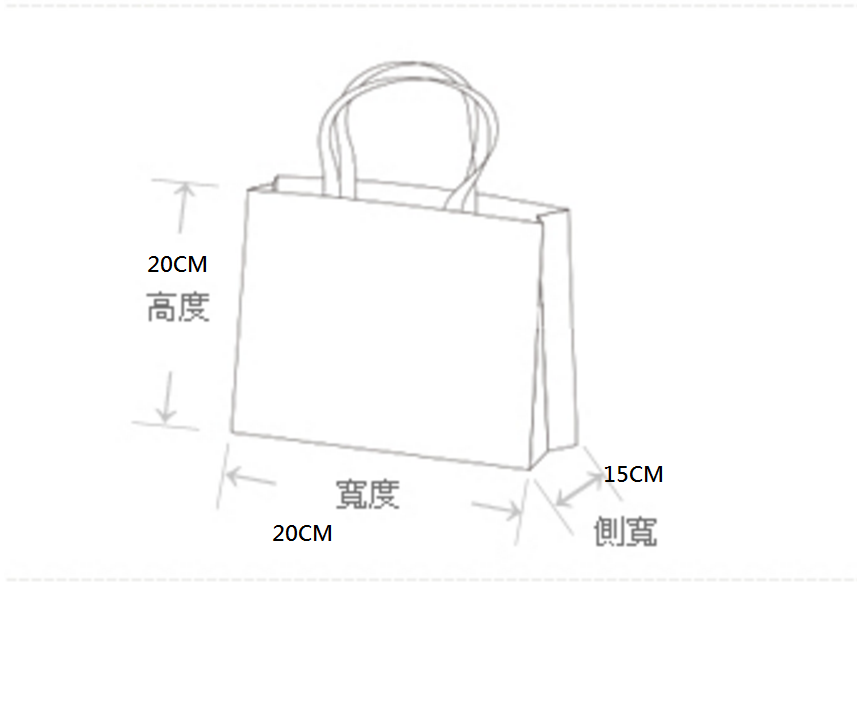 